Svaz spedice a logistiky ČR, z.s.                               Valná hromada - Praha - 18.6.2024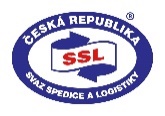 Zápis z Valné hromady SSL ČR ze dne 18.6.2024, PrahaShromáždění všech přítomných uvítal předseda SSL Ing. M. Drábek                    1) Vlastní Valnou hromadu SSL zahájil předseda SSL Ing. M. Drábek v 10,00 hod Přivítal všechny účastníky a hosty. Podle prezenční listiny bylo přítomno celkem 42 osob, z toho 22 řádných členů, a dalších 33 členů poslalo plnou moc k hlasování k jednotlivým bodům programu = což podle stanov SSL znamená předepsané kvorum řádných členů SSL. Valná hromada byla tedy podle stanov SSL ČR usnášení schopná.                                                                                        2)  Schválení programu a orgánů VH proběhlo jednohlasně. (pro 55, proti 0, zdržel 0) 1.  Předseda VH Ing. Martin Drábek, předseda svazu SSL2.  Zapisovatel: Dr. Petr Rožek, výkonný ředitel SSL3.  Ověřovatel zápisu: Ing. Martin Zápal, C. Steinweg Praha4.  Sčitatel : paní Dita Müllerová3) Výroční zprávu o činnosti SSL ČR za rok 2023 přednesl Ing. Drábek.Ve standardním komentáři o činnosti svazu komentoval jednotlivé činnosti Svazu, a to jak v rámci Pracovních skupin a Klubů, tak i na úrovni Představenstva a Sekretariátu.Závěrem poděkoval předseda Drábek všem pracovníkům svazu a členským firmám za dobrou práci pro svaz a pro spediční obor.Výroční zpráva byla Valnou hromadou schválena v poměru 54 pro, 0 proti, 1 se zdrželKopie zprávy je na vyžádání k dispozici v sekretariátu Svazu4)  Informace o účasti zástupců členských firem na dopravním veletrhu transport + logistics 2024 v čínské ŠanghajiStručnou informaci o naší účasti podpořené grantem MPO přednesl výkonný ředitel P. Rožek5) PřestávkaO přestávce bylo členům nabídnuto občerstvení v podobě švédského stolu a nealkoholických nápojů6) Zpráva o hospodaření SSL za rok 2023 Zprávu o hospodaření SSL za rok 2023 přednesl předseda Revizní komise SSL Ing. Petr Matějů. Hospodaření Svazu spedice a logistiky ČR skončilo za rok 2013 v přebytku Kč 542.145,-,00. Důvodem byly úspory v hospodaření oproti rozpočtu a výnosy z dlouhodobých investic volných prostředků u J+T Banky a Privat bankyRevizní komise doporučila Valné hromadě Svazu schválit zprávu o hospodaření svazu, včetně zprávy o čerpání rozpočtu Svazu spedice a logistiky ČR za rok 2023 s výnosem Kč 542.145,-6b) Schválení účetní uzávěrky SSL za rok 2023 Účetní uzávěrky představil předseda Revizní komise SSL Ing. Petr Matějů, k nahlédnutí je – stejně jako Zpráva o hospodaření za uplynulý rok - opět na vyžádání v sekretariátu Svazu.Valná hromada schválila hospodářský výsledek roku 2023 a účetní uzávěrku v poměru 54 pro, 0 proti, 1 se zdržel. 7)  Rozpočet na rok 2024 Ing. Matějů předložil návrh rozpočtu na rok 2024. Rozpočet je předkládán jako vyrovnaný, byly zmíněny pouze nejvýznamnější položky (u nákladů členské příspěvky FIATA a cestovní náklady na mezinárodní akce FIATA, dále pojištění FBL a výlohy na exkurze do přístavů. Nejvýznamnější příjmovou položkou jsou členské příspěvky firem sdružených v SSL, dále provize z pojištění FBL a výnos z cestovného u exkurzí do přístavu.Celkové finanční prostředky k 31.12.2023 činily Kč 8,103.851,00,-Valná hromada schválila rozpočet na rok 2024 jako vyrovnaný, v poměru 55 pro, 0 proti, 0 se zdržel8) Plán činnosti SSL ČR do příští Valné hromady přednesl Ing. Drábek9) Volba nového Představenstva včetně Předsedy představenstva, a Revizní komise SvazuNa základě nominací obdržených na opakovanou výzvu ze sekretariátu Svazu byli do Představenstva SSL na následující 3leté období navrženi:Předseda představenstva          	Vít Votroubek, PST-CLC Praha (hlasováno zvlášť)Členové představenstva            	Ladislav Průcha, Transforwarding Č. Budějovice				Petr Velecký, Rail Cargo Logistics Praha				Rostislav Vašek, CID International Olomouc				Michal Neuer, Skyport Praha				Václav Lorenc, Lorenc Logistics Klatovy                                                    	Martin Koubek, Metrans Praha				Martin Gráca, NYYLO Ústí nad Labem				Martin Drábek ml, Expres Van Dolní RoveňValná hromada schválila tyto návrhy v poměru 53 pro, 0 proti, 2 se zdrželiNa základě nominací obdržených na opakovanou výzvu ze sekretariátu Svazu byli do Revizní komise SSL na následující 3leté období navrženi:Předseda Revizní komise		Petr Matějů, Servant CZČlenové Revizní komise			Ivana Treutlerová, Bohemia Cargo DěčínJan Bláha, PST-CLC PrahaValná hromada schválila tyto návrhy v poměru 55 pro, 0 proti, 0 se zdržel10+11)  Zřízení Rozhodčí komise a Doplnění Stanov SvazuVýkonný ředitel Svazu informoval přítomné o kořenech záměru zřídit při SSL vlastní Rozhodčí komisi a za podpory dr. Lojdy vysvětlil smysl takového kroku. Tento krok musí být ovšem doprovozen i příslušnou úpravou Stanov SSLValná hromada schválila:Doplnění Všeobecných zasílatelských podmínek vyd. 2014 dle návrhuDoplnění Stanov SSL o § 4 bod 9, § 7 bod 4., § 10A a § 14Úplné znění návrhů je opět k dispozici v sekretariátu Svazu a budou neprodleně včleněny do Všeobecných zasílatelských podmínek i Stanov SvazuValná hromada schválila tyto návrhy v poměru 54 pro, 0 proti, 1 se zdržel12)  V diskusi vystoupili: Luboš Mervart, Karel Konečný, Dr. Lojda, Dr. Bártková, Petr Rožek13) Usnesení z Valné hromady přednesl po uzavřené diskusi Ing. M. Drábek  Text Usnesení VH SSL ČR, 18.6.2024Valná hromada schvaluje:zprávu o činnosti Svazu za rok 2023zprávu revizní komise o hospodaření Svazu a Roční uzávěrku za rok 2023finanční rozpočet Svazu na rok 2024 volbu nových orgánů – předsedy Představenstva, členů Představenstva, předsedy a členů Revizní komise Svazuúpravu stanov ve smyslu návrhu zřízení Rozhodčí komise při SSL a doplnění Všeobecných zasílatelských podmínek SSL ve stejném směruplán činnosti Svazu do příští valné hromadySchváleno jednohlasně 55 pro, 0 proti a 0 se zdržel14) Ukončení VH SSL ČR.        Předseda VH Martin Drábek ve 12:00 hod ukončil Valnou hromadu SSL ČR poděkováním všem přítomným za účast a pozval přítomné na malý raut spojený s úspěšným završením 3letého volebního období odstupujícího Představenstva. Mimo diskuzi pak vysvětlil osobní důvody k ukončení dlouhodobé aktivity v čele Svazu – děkujeme zvlášť jemu, ale i ostatním odstupujícím členům.Praha 20.června 2024zapsal: Dr. Petr Rožek 				     	 předseda VH: Ing. Martin Drábekověřovatel zápisu: Ing. Martin Zápal